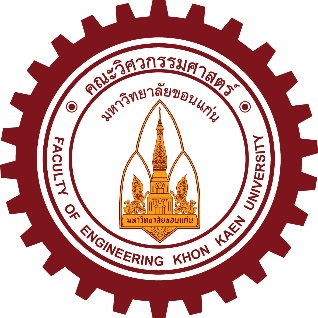 Cooperative Education Program Report Title in Thai Title in English Name of Company / Organization:..................................................................... Number:............ Street:................. Sub-district:............................................District:........................  Province:.................................Miss.......................................................Student Number:.........................Semester:.................   Academic Year: ………..Major:.................................., Faculty of Engineering,
Khon Kaen UniversityTitle in Thai:		   	................................................Title in English:		   	................................................ Reporter:	  	         ................................................  Student Number: xxxxxxxxx-xFaculty:			................................................Major Subject:			.................................................................................................................(...............................................................)Cooperative Education Advisor ................................................................. (...............................................................)    Cooperative Education Co-Advisor.................................................................(...............................................................)Supervising Officer Abstract...................................................................................................................................................................................................................................................................................................................................................................................................................................................................................................................................................................................................................................................................................................................................................................................................Abstract...................................................................................................................................................................................................................................................................................................................................................................................................................................................................................................................................................................................................................................................................................................................................................................................................Acknowledgements	The Cooperative Education Program I participated at:  ............................ from  ................(Day) ……….. (Month)............... (Year) to ................(Day) ……….. (Month)............... (Year) enabled me obtain a lot of valuable knowledge and experiences. The report on the Cooperative Education Program has been completed with cooperation and support from the following individuals: 		1. Name- Surname...........................Position:........................		2. Name- Surname...........................Position:........................		3. Name- Surname...........................Position:........................		4. Name- Surname...........................Position:........................		5. Name- Surname...........................Position:........................		6. Name- Surname...........................Position:........................,And many others who have assisted me in completing this report, whose names are not given here.	Thanks are extended to those who provided information and consultation for writing this report. Your assistance, attention and care made me understand the real working life. Thank you. 							Miss / Mr.......................................................						   	            Author of this Report Content									           PageApproval of Report								(1)Abstract									(2)	Acknowledgements								(3)Content									(4)List of Tables									(5)List of Figures									(6)Chapter 1   Introduction							1Chapter 2   Project Details							12Chapter 3   Conclusion of the Work						20Chapter 4   Problems and Recommendations				23Bibliography									25Appendix									26List of Tables									PageTable 1..........................							 ?Table 2..........................   						?Table 3.......................... 							 ?Table 4.......................... 							 ?Table 5.......................... 							 ?Table 6..........................  						?Table 7..........................  						?Table 8.......................... 							 ?Table 9.......................... 							 ?Table 10......................... 						?List of Figures										PageFigure 1.......................... 						 		 ?Figure 2.......................... 								 ?Figure 3.......................... 								 ?Figure 4.......................... 								 ?Figure 5.......................... 								 ?Figure 6.......................... 								 ?Figure 7.......................... 								 ?Figure 8.......................... 								 ?Chapter 1IntroductionBackground and Rationale	......................................................................................................................................................................................................................................................................................................................................................................................................................................................................... Objectives of the Work To.................................................To................................................To...............................................To................................................To................................................Scope of Work
.....................
Company’s / Organization’s History and Details 	- Name and address of the Company / Organization 	- Characteristics of operations, major products, outcomes or services of the    Company / Organization 	- Organizational management and administration 	- Position and characteristics of the job assigned to the student	- Name and position of the supervising officer (or mentor) 	- Length of the work 
Expected Outcomes .......................Chapter 2Project DetailsLiterature Review …………………For Research- Details of the steps in doing research - Research results- Others For Website Construction - Steps in constructing the website - Results from constructing the website - Others For Database Construction - Steps in constructing the database - Results from constructing the database - Others For other works (Based on appropriateness)Chapter 3Conclusion of the Work- Expectations
- Benefits from the work 	To oneself 	To the workplace 	To the University - Analysis of the strength, weakness, opportunities and threats (Swot Analysis)  (for the student under the Cooperative Education Program) 	- Impressive experiences / special experiences ..............................................................................................................................................................................................................................................................................................................................................................................................................................................................................................................................................................................................................Chapter 4Problems and Recommendations .....................................................................................................................................................................................................................................................................................................................................................................................................................................................The WorkplaceProblems1................................................................................................................2................................................................................................................Recommendations1................................................................................................................2................................................................................................................The University Problems1................................................................................................................2................................................................................................................Recommendations1................................................................................................................2................................................................................................................The StudentProblems1................................................................................................................2................................................................................................................Recommendations1................................................................................................................2................................................................................................................ReferencesUse the following system: https://gsbooks.gs.kku.ac.th/50/manualthesis/Exampleน้อม  งามวิไล.  2540.  เคมีคลินิก.  พิมพ์ครั้งที่ 3.  กรุงเทพฯ:  โอเดียนสโตร์.มานิดา  เสนีเศรษฐ และชอบ  อินทรประเสริฐ.  2550.  มนุษย์สัมพันธ์ในองค์การ.  กรุงเทพฯ:               ไทยวัฒนาพาณิชย์.จุฑา  แม่นกิจ.  2541.  ไอศกรีม.  (ออนไลน์)เข้าถึงได้จาก :	http:://www.car.chula.ac.th/mis/mkdata/foof-96.Maenkit, C. 1988. Ice-cream. (Online) Retrieved from: http:://www.car.chula.ac.th/mis/mkdata/foof-96. Ngamwilai, N. 1997. Chemical Clinic. Third Edition. Bangkok: Odeon Store.Seneeset, M. and Intaraprasert, C. 2007. Human Relationship in Organizations. Bangkok: 	Thai Vatana Panit. Appendix APictures from the Cooperative Education WorkplaceCompany / Organization:................................Additional Instructions Use TH Sarabun New Font, Size 16 mainly.  Type vertically. Figures or Tables may be added horizontally as necessary.The number of chapters here is only an example and can be appropriately adjusted. Follow these guidelines for the margins:   					Top 	1.5  inches Bottom	1.0  inchesLeft	1.2  inchesRight	1.0  inches---------------------------------------------------------